Живопись 3 классПостановка из нескольких контрастных по цвету предметов.Задание на три занятия (9 часов)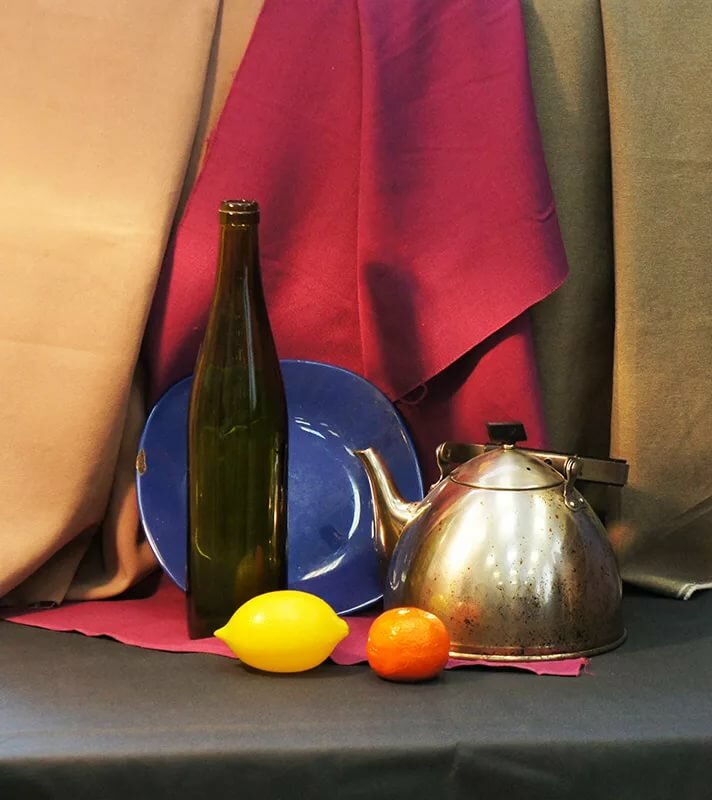 